Капитан Козлов.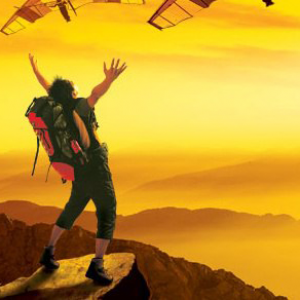 Познавательные путешествияНе путешествуйте просто так. Познавайте!http://captain-kozlov.ru/Если Вы собираетесь посетить Сетубал, то эта информация для Вас!А Вы знали, что... ?Ранее до 1923 года он обладал столичным статусом. Территория города лежит на землях одноимённого острова.Мухаррак примечателен искусственным островом, который примыкает к нему. Здесь расположены великолепные виллы, фешенебельные отели и более скромные гостиницы.В 5 веке до нашей эры на месте нынешнего города существовало поселение, которое входило в состав древнего государства Дильмун и являлось важным торговым пунктом на пути из южной части территории современного Ирака в Индию.Свою увлекательную историю, полную исторических событий, Мухаррак начал в 17 столетии. Довольно продолжительное время на его территории находился религиозный центр страны.При господстве греков-селевкидов в городе располагался центр, где поклонялись языческому богу Авалу. Обычно его изображали в виде кровожадной акулы или огромного быка. В те времена массивное скульптурное изваяние божества возвышалось на центральной площади Мухаррака. В 7 веке по всей территории страны стал быстро распространятся ислам. В нынешний период число горожан Мухаррака продолжает увеличиваться.В городе родился популярный в Бахрейне певец Али Бахар.Мухаррак располагается на северо-востоке королевства и отделен от основного острова довольно узким проливом. Через него перекинуто 3 моста, которые позволяют людям быстро передвигаться. Расстояние между участками суши небольшое, но иногда может показаться, что они находятся в разных государствах.
Туристы приезжают сюда, чтобы своими глазами увидеть культурное наследие Бахрейна, которое стремительно исчезает.
В городе находится штаб-квартира бахрейнской авиакомпании Gulf Air и базируется футбольный клуб Muharraq Club
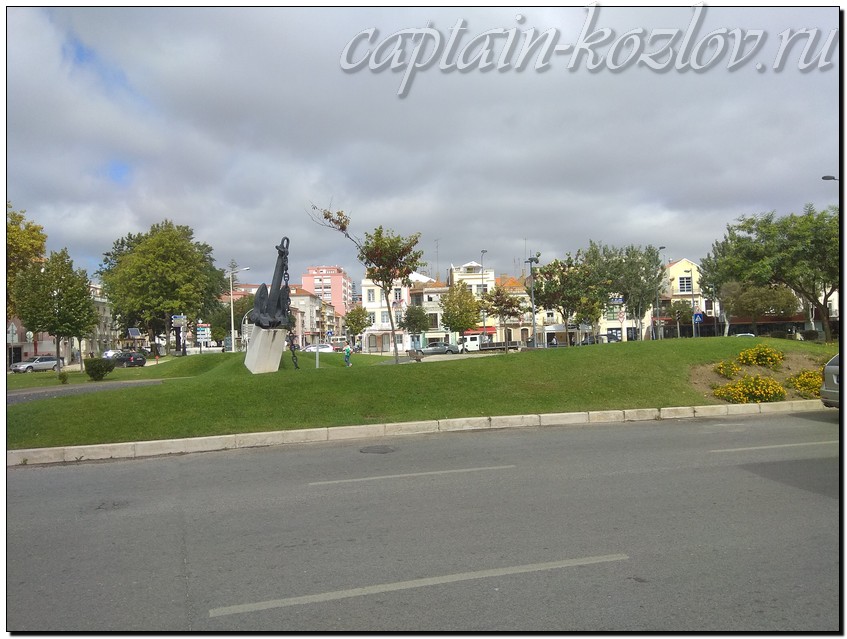 Что непременно стоит посетить в городе Сетубал?Сувениры из Сетубала :Сетубал - это, прежде всего, морепродукты!В остальном же, для Сетубала характерны те же сувениры, что и для Лиссабона. Потому что это и есть пригород поругальской столицыКонсервы с сардинамиСетубал – один из винодельческих центров Португалии. Самый популярный местный сорт – мускательНациональная португальская сладость паштеиш – хороший сувенир для сладкоежекПортугальский сыр – козий, овечий или коровийПортугальский хамонПортвейн – знаменитое крепленое вино родом из долины реки Дору близ ПортоОливковое маслоПолотенца, скатерти, салфетки с вышивкойСеребряные украшения и бижутерияСувениры из пробкиРасписная посудаПлитка азулежуПортугальский петухФутбольная атрибутикаРелигиозные предметыКниги автора из серии "Путешествия. Козлов"Instagram: captain_kozlov.ru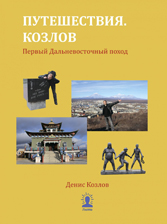 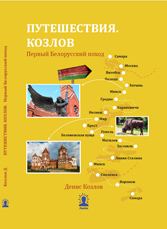 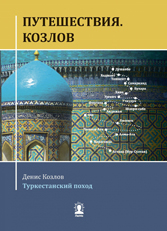 Первый Дальневосточный походКупить книгуПервый Белорусский походКупить книгуТуркестанский походКупить книгу